Self-Advocacy and Human Rights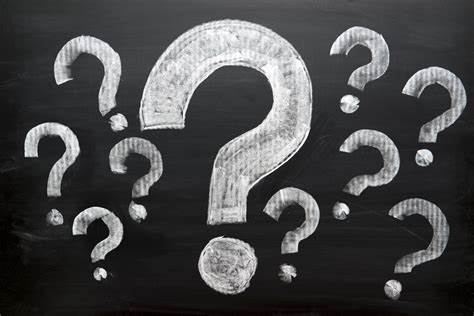 What do we mean when we talk about self-advocacy?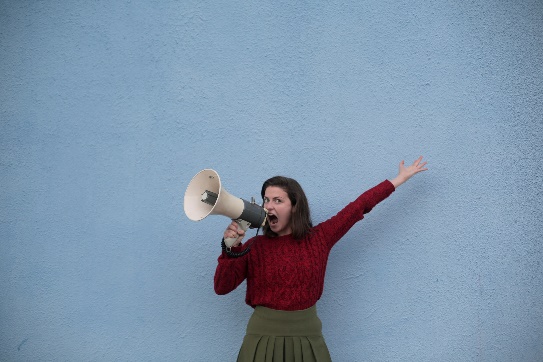 We self-advocate whenever we speak up for ourselves and say to the world: - 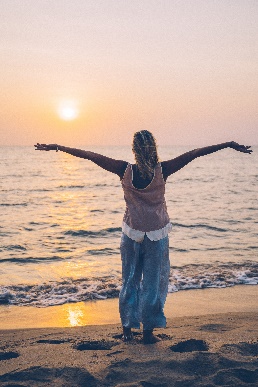 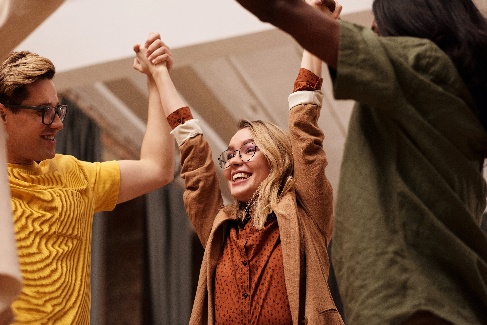 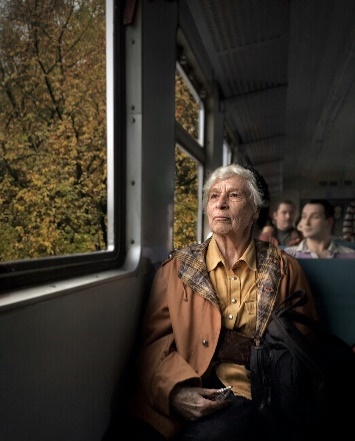 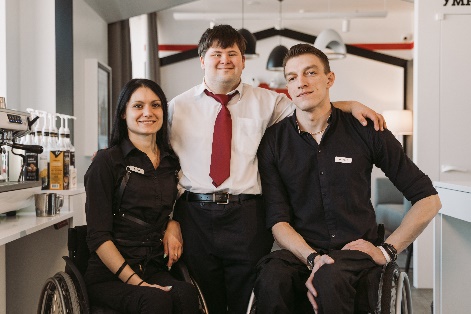 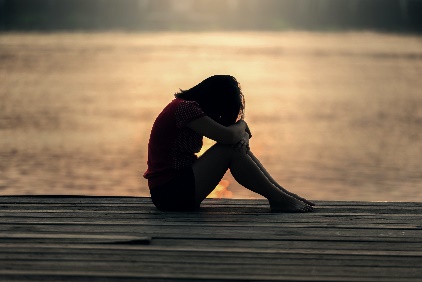 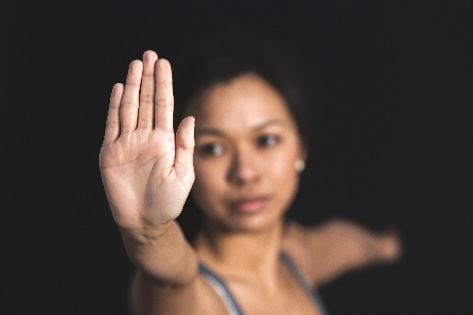 and…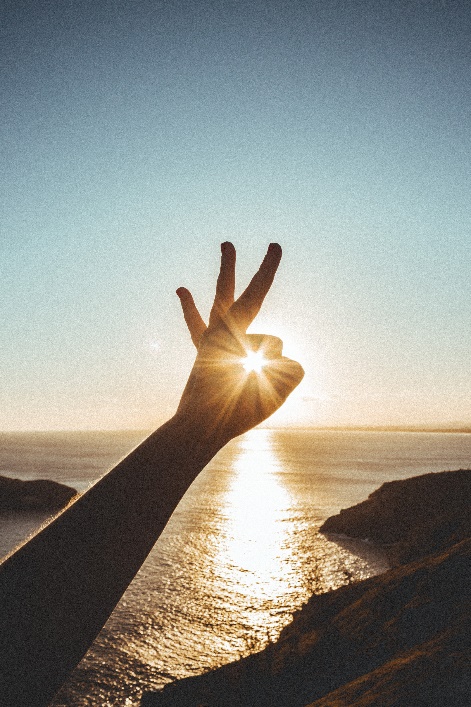 Everyone has the right to speak up about what matters to them, 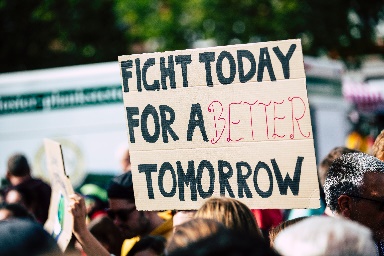 and especially to speak up about what is not OK in their lives.Everyone has the right to speak up about the unfair things that happen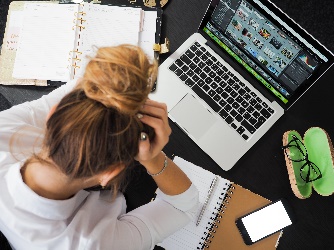  in workplaces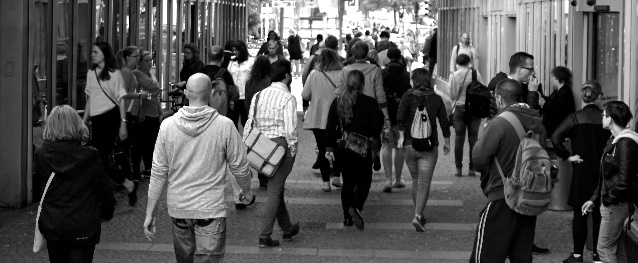 in the community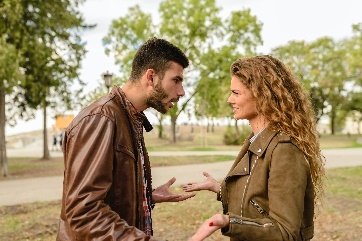 and in the way people treat each other.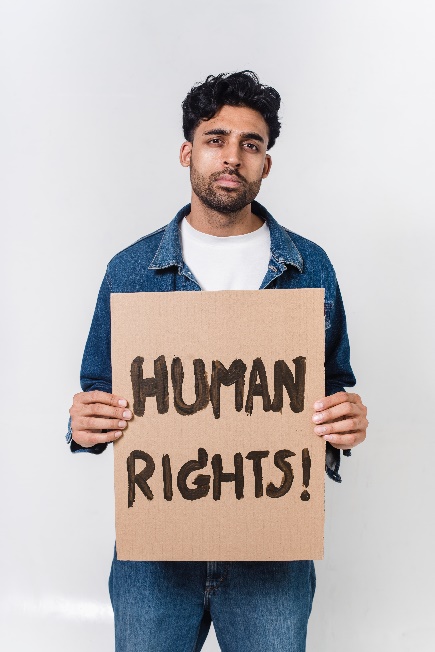 We all have the same rights: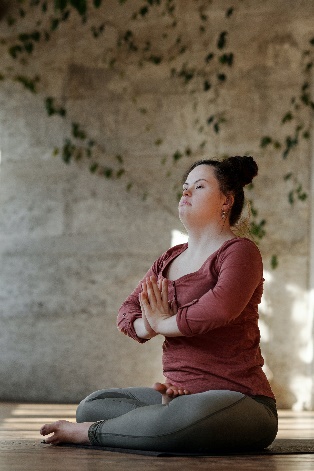 The right to be respected as important members of the community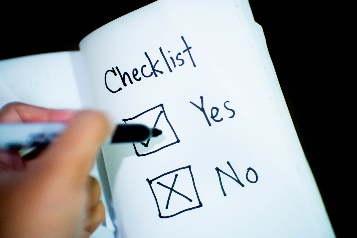 The right to make our own choices about our lifeThe right to be safe in our homes and in our community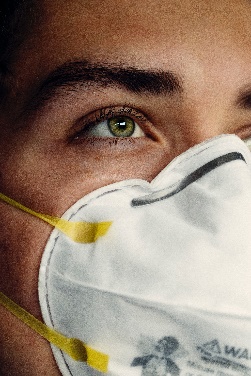 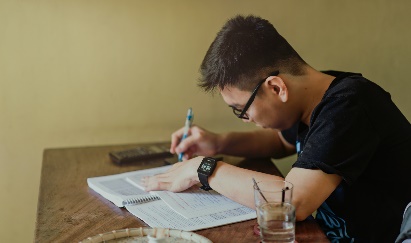 The right to receive an education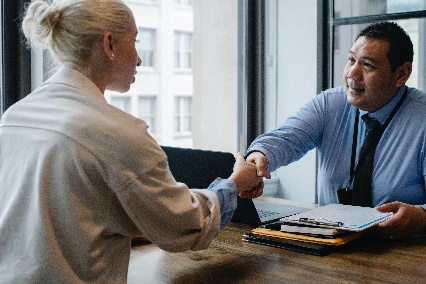 The right to have opportunities to work and receive a fair income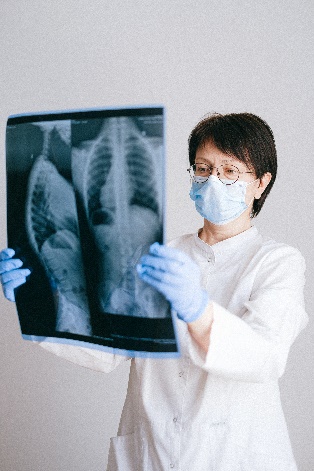 The right to get healthcare and all those things that support a healthy lifeSelf-advocacy is about you speaking up because you have rights  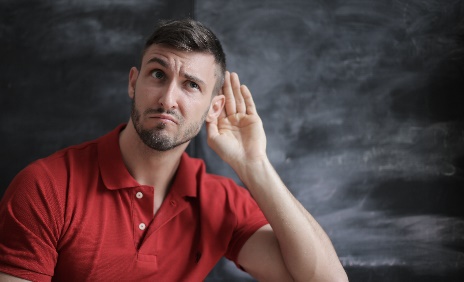 - to be heard 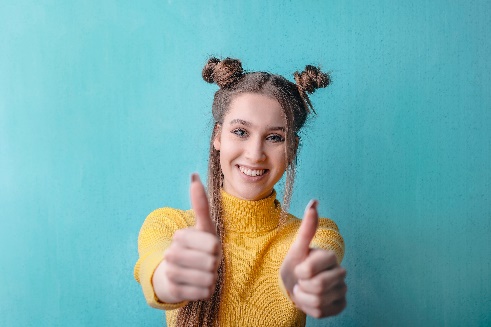 - and respected.